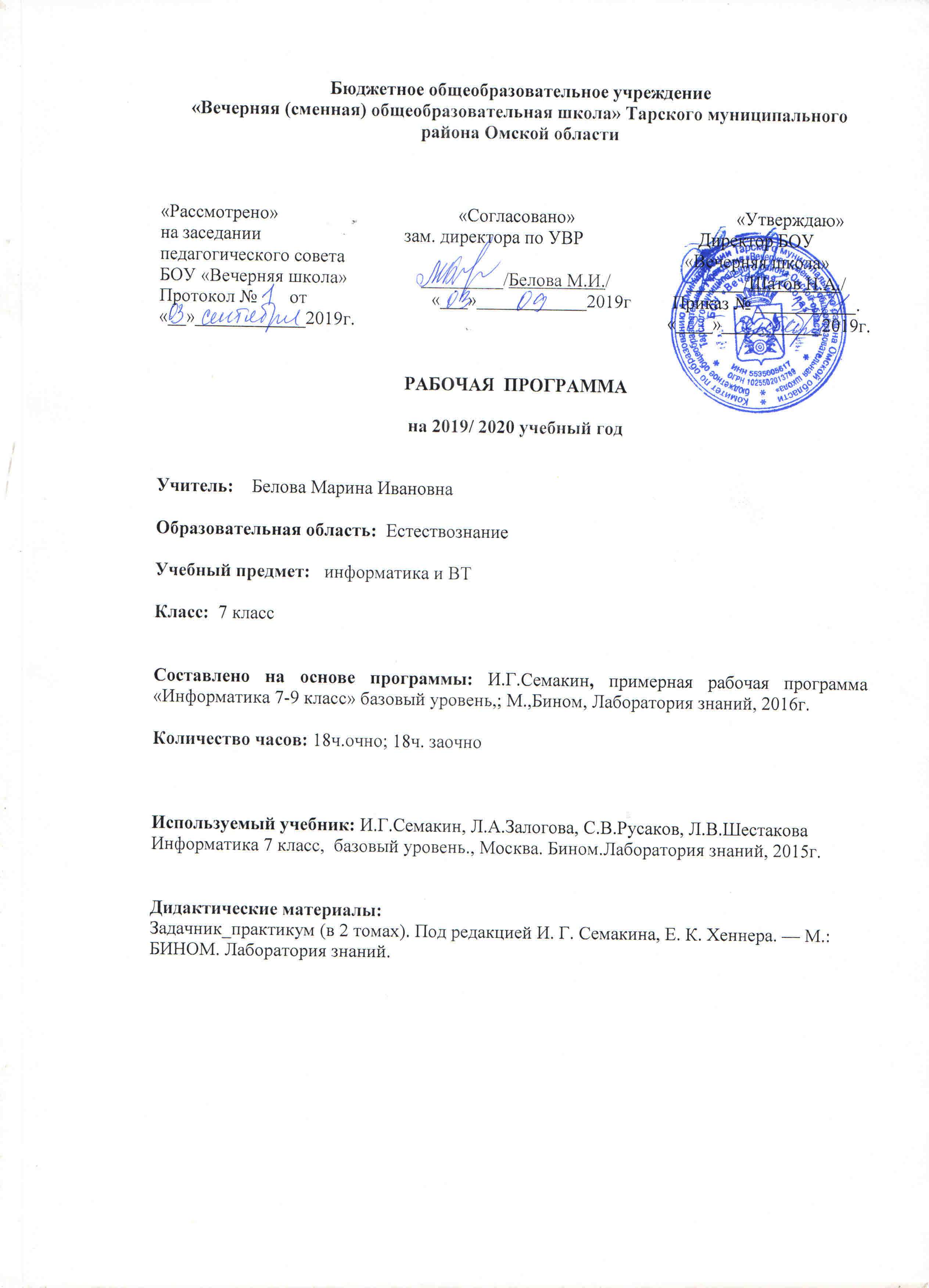 Планируемые результаты освоения учебного предметаПри реализации программы учебного предмета «Информатика» у учащихся формируется  информационная и алгоритмическая культура; умение формализации и структурирования информации, учащиеся овладевают способами  представления данных в соответствии с поставленной задачей - таблицы, схемы, графики, диаграммы, с использованием соответствующих программных средств обработки данных; у учащихся формируется представление о компьютере как универсальном устройстве обработки информации; представление об основных изучаемых понятиях: информация, алгоритм, модель - и их свойствах; развивается алгоритмическое мышление, необходимое для профессиональной деятельности в современном обществе; формируются представления о том, как понятия и конструкции информатики применяются в реальном мире, о роли информационных технологий и роботизированных устройств в жизни людей, промышленности и научных исследованиях; вырабатываются навык и умение безопасного и целесообразного поведения при работе с компьютерными программами и в сети Интернет, умение соблюдать нормы информационной этики и права.При изучении курса «Информатика» в соответствии с требованиями ФГОС формируются следующие личностные результаты. Формирование ответственного отношения к учению, готовности и способности обучающихся к саморазвитию и самообразованию на основе мотивации к обучению и познанию;  Развитие осознанного и ответственного отношения к собственным поступкам;  Формирование коммуникативной компетентности в процессе образовательной, учебно-исследовательской, творческой и других видов деятельности. При изучении предмета «Информатика» в соответствии с требованиями ФГОС формируются следующие метапредметные результаты. Умение самостоятельно определять цели своего обучения, ставить и формулировать для себя новые задачи в учёбе и познавательной деятельности, развивать мотивы и интересы своей познавательной деятельности;  Владение основами самоконтроля, самооценки, принятия решений и осуществления осознанного выбора в учебной и познавательной деятельности;  Умение определять понятия, создавать обобщения, классифицировать, самостоятельно выбирать основания и критерии для классификации, устанавливать причинно-следственные связи, строить логическое рассуждение, умозаключение и делать выводы;  Умение создавать, применять и преобразовывать знаки и символы, схемы, графики, таблицы для решения учебных и познавательных задач;  Смысловое чтение;  Умение осознанно использовать речевые средства в соответствии с задачей коммуникации; владение устной и письменной речью;  Умение применять поисковые системы учебных и познавательных задач;  Формирование и развитие компетентности в области использования информационно-коммуникационных технологий (далее ИКТ-компетенции). При изучении курса «Информатика» в соответствии с требованиями ФГОС формируются следующие предметные  результаты.
Человек и информация Выпускник научится: приводить примеры информации и информационных процессов из области человеческой деятельности, живой природы и техники;определять в конкретном процессе передачи информации источник, приемник, канал;приводить примеры информативных и неинформативных сообщений;измерять информационный объем текста в байтах (при использовании  компьютерного алфавита);пересчитывать количество информации в различных единицах (битах, байтах, Кб, Мб, Гб);пользоваться клавиатурой компьютера для символьного ввода данных.Компьютер: устройство и программное обеспечение Выпускник научится: включать и выключать компьютер;пользоваться клавиатурой;ориентироваться в типовом интерфейсе: пользоваться меню, обращаться за справкой, работать с окнами;инициализировать выполнение программ из программных файлов;просматривать на экране директорию диска;выполнять основные операции с файлами и каталогами (папками): копирование, перемещение, удаление, переименование, поиск;использовать антивирусные программы.Текстовая информация и компьютер Выпускник научится: набирать и редактировать текст в одном из текстовых редакторов;выполнять основные операции над текстом, допускаемые этим редактором;сохранять текст на диске, загружать его с диска, выводить на печать.Графическая информация и компьютер Выпускник научится: строить несложные изображения с помощью одного из графических редакторов;сохранять рисунки на диске и загружать с диска; выводить на печать.Мультимедиа и компьютерные презентации Выпускник научится: Создавать несложную презентацию в среде типовой программы, совмещающей изображение, звук, анимацию и текст.Содержание программы ( темы, разделы)1.Введение в предметПредмет информатики. Роль информации в жизни людей. Содержание курса информатики основной школы.2. Человек и информация – 4 час. Информация и её виды. Восприятие информации человеком. Информационные процессы. Измерение информации.  Единицы измерения информации.Практика на компьютере: освоение клавиатуры, работа с клавиатурным тренажером; основные приемы редактирования. 3.Компьютер: устройство и программное обеспечение 6 ч (3+3).Начальные сведения об архитектуре компьютера. Принципы организации внутренней и внешней памяти компьютера. Двоичное представление данных в памяти компьютера. Организация информации на внешних носителях, файлы.Персональный компьютер. Основные устройства и характеристики. Правила техники безопасности и эргономики при работе за компьютером.Виды программного обеспечения (ПО). Системное ПО. Операционные системы. Основные функции ОС. Файловая структура внешней памяти. Объектно-ориентированный пользовательский интерфейс.Практика на компьютере: знакомство с комплектацией устройств персонального компьютера, со способами их подключений; знакомство с пользовательским интерфейсом операционной системы; работа с файловой системой ОС (перенос, копирование и удаление файлов, создание и удаление папок, переименование файлов и папок, работа с файловым менеджером, поиск файлов на диске); работа со справочной системой ОС; использование антивирусных программ.4.Текстовая информация и компьютер 9 ч (3+6).Тексты в компьютерной памяти: кодирование символов,  текстовые файлы. Работа с внешними носителями и принтерами при сохранении и печати текстовых документов.Текстовые редакторы и текстовые процессоры, назначение, возможности, принципы работы с ними. Интеллектуальные системы работы с текстом (распознавание текста, компьютерные словари и системы перевода)Практика на компьютере: основные приемы ввода и редактирования текста; постановка руки при вводе с клавиатуры; работа со шрифтами; приемы форматирования текста; работа с выделенными блоками через буфер обмена; работа с таблицами; работа с нумерованными и маркированными списками; вставка объектов в текст (рисунков, формул); знакомство со встроенными шаблонами и стилями, включение в текст гиперссылок. 5.Графическая информация и компьютер 6 ч (2+4).Компьютерная графика: области применения, технические средства. Принципы кодирования изображения; понятие о дискретизации изображения.  Растровая и векторная графика.Графические редакторы и методы работы с ними.Практика на компьютере: создание изображения в среде графического редактора растрового типа с использованием основных инструментов и приемов манипулирования рисунком (копирование, отражение, повороты, прорисовка); знакомство с работой в среде редактора векторного типа (можно использовать встроенную графику в текстовом процессоре). 6.Мультимедиа и компьютерные презентации 6 ч (2+4).Что такое мультимедиа; области применения. Представление звука в памяти компьютера; понятие о дискретизации звука. Технические средства мультимедиа. Компьютерные презентации.Практика на компьютере: освоение работы с программным пакетом создания презентаций; создание презентации, содержащей графические изображения, анимацию, звук, текст, демонстрация презентации с использованием мультимедийного проектора;Тематический план учебного курса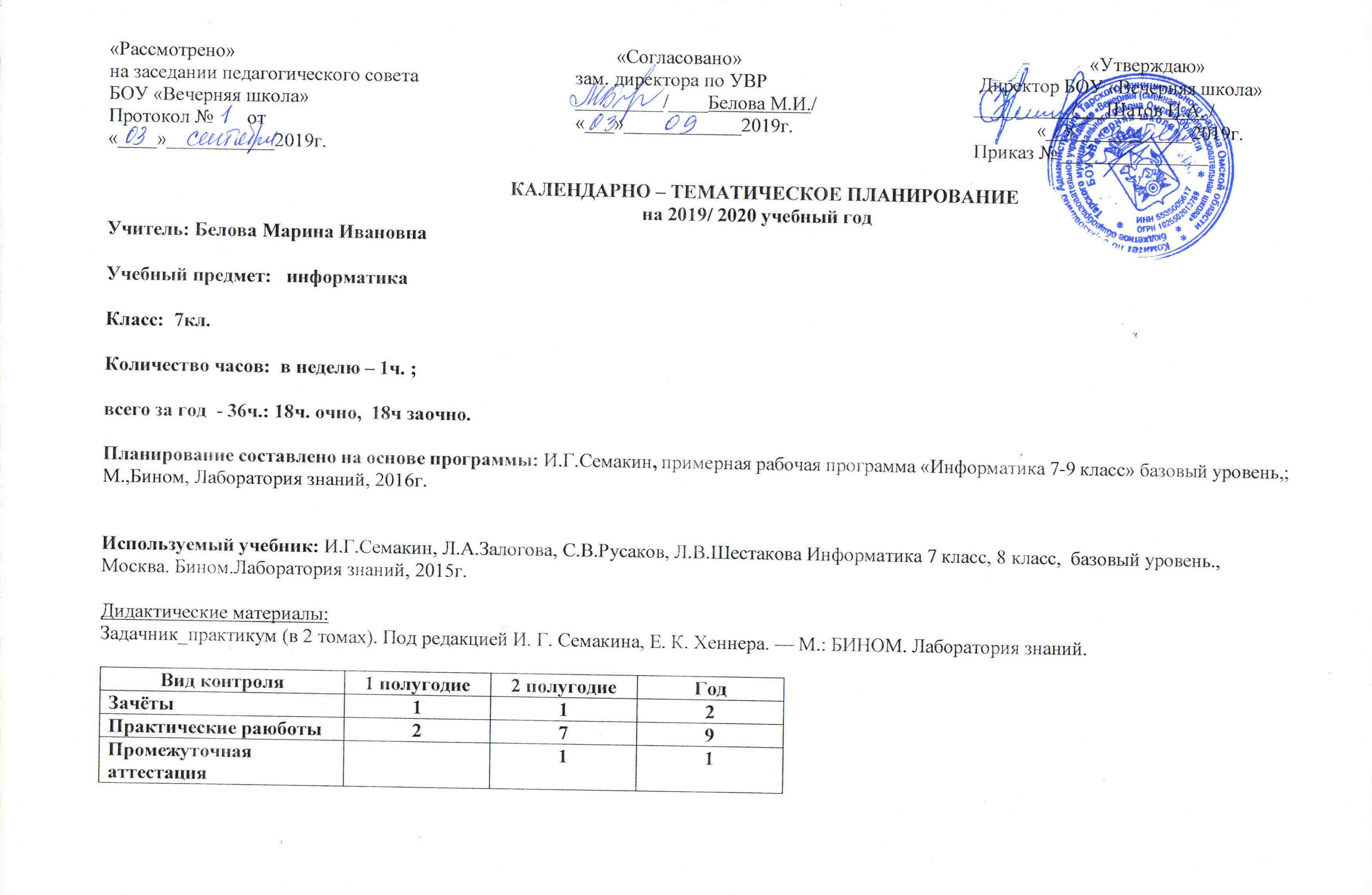 Календарно-тематическое планирование Информатика 7 классКонтрольно-измерительный материалЛист коррекции и внесения  изменений                           УТВЕРЖДАЮ                           Директор школы                  ___________ /Н.А.Шатов/                «___»________20___ г.  №Наименование разделов и темВсего часовПо программе1Введение в предмет112Человек и информация 443Компьютер: устройство и программное обеспечение664Текстовая информация и компьютер995Графическая информация и компьютер666Мультимедиа и компьютерные презентации667Промежуточная аттестация18Резерв учебного времени33Итого3635№ урокаДата план/факт.Дата план/факт.Дата план/факт.Тема урокаКол-во часовТип урока/ форма проведенияПланируемые результатыПланируемые результатыПланируемые результатыФормы организации учебно-познавательной деятельности учащихсяОборудование, ЭОРПримечания№ урокаДата план/факт.Дата план/факт.Дата план/факт.Тема урокаКол-во часовТип урока/ форма проведенияПредметные (по элементам системы знаний)МетапредметныеЛичностныеФормы организации учебно-познавательной деятельности учащихсяОборудование, ЭОРПримечанияВведение в предмет 1 ч.Введение в предмет 1 ч.Введение в предмет 1 ч.Введение в предмет 1 ч.Введение в предмет 1 ч.Введение в предмет 1 ч.Введение в предмет 1 ч.Введение в предмет 1 ч.Введение в предмет 1 ч.Введение в предмет 1 ч.Введение в предмет 1 ч.Введение в предмет 1 ч.Введение в предмет 1 ч.1з/оз/оПредмет информатики. Роль информации в жизни людей. Информация и знания (Знакомство учеников с компьютерным классом.Техника безопасности и правила поведения в компьютерном классе)  1Урок изучения нового материала (урок –беседа)Знать о предмете информатики,  роли информации в жизни людей; технику безопасности и правила поведения в компьютерном классе.Выполнение работы по предъявленному алгоритму;осуществлять поиск необходимой информации для выполнения проблемных заданий с использованием учебной литературыОтветственное отношение к учению;умение ясно, точно, грамотно излагать свои мысли в устной и письменной речи, понимать смысл поставленной задачи.ГрупповаяВведение  ЦОР № 2, 3ЦОР № 4.  Техника безопасности и санитарные нормы)Глава 1,  1:ЦОР № 2. Информация и знания. Классификация знанийЧеловек и информация 5 ч (3+2).Человек и информация 5 ч (3+2).Человек и информация 5 ч (3+2).Человек и информация 5 ч (3+2).Человек и информация 5 ч (3+2).Человек и информация 5 ч (3+2).Человек и информация 5 ч (3+2).Человек и информация 5 ч (3+2).Человек и информация 5 ч (3+2).Человек и информация 5 ч (3+2).Человек и информация 5 ч (3+2).Человек и информация 5 ч (3+2).Человек и информация 5 ч (3+2).2Информация и знания. Восприятие информации человеком.1Урок изучения нового материала (с использованием презентации)Знать понятия информация и знания; способывосприятие информации человеком.Уметь классифицировать информацию по способу восприятия.Участие в диалоге, отражение в письменной форме своих решений; умение критически оценивать полученный ответ.Мотивация учебной деятельности;уважительное отношение к иному мнению при ведении диалога.Групповая, индивидуальнаяГлава 1,  2ЦОР № 1.  Восприятие информацииЦОР № 8.  Формы представления информации3Информационные процессы Работа с тренажёром клавиатуры 1Урок изучения нового материала (с использованием презентации)Знать информационные процессы Уметь работать с тренажёром клавиатуры Умение устанавливать причинно-следственные связи; строить логические рассуждения, умозаключения (индуктивные, дедуктивные и по аналогии) и выводы..Осуществлять самоконтроль, проверяя ответ на соответствие условиюГрупповая, индивидуальнаяГлава 1,  3ЦОР № 1.  Виды информационных процессовЦОР № 6.  Обработка информации ЦОР № 7.  Передача информацииЦОР № 9.  Хранение информации4Работа с тренажёром клавиатуры  1Урок практикумУметь работать с тренажёром клавиатурыУмение адекватно оценивать правильность или ошибочность выполнения учебной задачи, её объективную трудность и собственные возможности её решения;Навыки сотрудничества в разных ситуациях.Групповая, индивидуальнаяЦОР № 2.5Измерение информации (алфавитный подход). Единицы измерения информации.1Урок изучения нового материала (с использованием презентации).Знать способы измерения информации (алфавитный подход); единицы измерения информации.Умение использовать общие приёмы;моделировать условие, строить логическую цепочку рассуждений.Умение ясно, точно, грамотно излагать свои мысли в устной и письменной речиИндивидуальная, работа в парахГлава 1,  4ЦОР № 1.  Алфавитный подход к измерению информацииЦОР № 7.  Количество информации в сообщении6з/оИзмерение информации (алфавитный подход). Единицы измерения информации.1Урок практикумУметь решать задачи на измерение информации и на перевод единиц измерения информации.Умение решать задачи разными способами, выбор наиболее рационального способа решения;Навыки сотрудничества в разных ситуациях.Индивидуальная, работа в парахЦОР № 4. Интерактивный задачник. Раздел Измерение информации. Компьютер: устройство и программное обеспечение 6 ч (3+3).Компьютер: устройство и программное обеспечение 6 ч (3+3).Компьютер: устройство и программное обеспечение 6 ч (3+3).Компьютер: устройство и программное обеспечение 6 ч (3+3).Компьютер: устройство и программное обеспечение 6 ч (3+3).Компьютер: устройство и программное обеспечение 6 ч (3+3).Компьютер: устройство и программное обеспечение 6 ч (3+3).Компьютер: устройство и программное обеспечение 6 ч (3+3).Компьютер: устройство и программное обеспечение 6 ч (3+3).Компьютер: устройство и программное обеспечение 6 ч (3+3).Компьютер: устройство и программное обеспечение 6 ч (3+3).Компьютер: устройство и программное обеспечение 6 ч (3+3).Компьютер: устройство и программное обеспечение 6 ч (3+3).7Назначение и устройство компьютера. Принципы организации внутренней и внешней памяти.1Урок изучения нового материала  (с использованием презентации)Знать назначение и устройство компьютера; принципы организации внутренней и внешней памяти.Уметь составлять схему архитектуры компьютера.Умение устанавливать причинно-следственные связи; строить логические рассуждения, умозаключения (индуктивные, дедуктивные и по аналогии) и выводы..Осуществлять самоконтроль, проверяя ответ на соответствие условиюРабота в парах, индивидуальнаяГлава 2, 5ЦОР № 9.  Схема устройства компьютераГлава 2, 6ЦОР № 1.  Внутренняя память ЭВМЦОР № 7.  Носители и устройства внешней памяти8з/оУстройство персонального компьютера и его основные характеристики. Знакомство с комплектацией устройство персонального компьютера, подключение внешних устройств. 1Урок изучения нового материала  (с использованием презентации)Знать устройство персонального компьютера и его основные характеристики. Уметь подключать внешние устройства к компьютеру. Умение использовать общие приёмы;моделировать условие, строить логическую цепочку рассуждений.Умение ясно, точно, грамотно излагать свои мысли в устной и письменной речиГрупповая, индивидуальнаяГлава 2, 7ЦОР № 6.  Структура персонального компьютераЦОР № 5.  Основные устройства персонального компьютераГлава 2, 8ЦОР № 6.  Основные характеристики персонального компьютера9Понятие программного обеспечения и его типы. Назначение операционной системы и её основные функции.1Урок изучения нового материала  (с использованием презентации)Знать понятие программного обеспечения и его типы; назначение операционной системы и её основные функции.Выполнение работы по предъявленному алгоритму;осуществлять поиск необходимой информации для выполнения проблемных заданий с использованием учебной литературы;Мотивация учебной деятельности;уважительное отношение к иному мнению при ведении диалога;;Групповая, индивидуальнаяГлава 2, 9ЦОР № 6.  Структура программного обеспеченияЦОР № 5.  Прикладное программное обеспечение Глава 2, 10ЦОР № 7.  Системное программное обеспечениеЦОР № 6.  Операционная система ЦОР № 8.  Системы программирования10з/оПользовательский интерфейсЗнакомство с  интерфейсом операционной системы, установленной на ПК1Урок изучения нового материала  (с использованием презентации)Знать состав пользовательского интерфейса.Уметь пользоваться интерфейсом операционной системы, установленной на ПКУмение использовать общие приёмы;моделировать условие, строить логическую цепочку рассуждений.Умение выстраивать аргументацию, приводить примеры и контрпримерыГрупповаяГлава 2, 12ЦОР № 11.  Разновидности пользовательского интерфейса11Файлы и файловые структуры.1Урок изучения нового материала  (с использованием презентации и практическая работа)Знать определение файла и файловой структуры.Уметь выполнять действия с файлами и каталогами.Умение осуществлять поиск необходимой информации для выполнения проблемных заданий с использованием учебной литературы.Умение ясно, точно, грамотно излагать свои мысли в устной и письменной речиРабота в парах индивидуальнаяГлава 2, 11ЦОР № 15.  Файлы и файловые структурыЦОР № 13.  Файловая структура дискаЦОР № 2.  Имя файла. Путь к файлу12Работа с файловой структурой операционной системы1Урок практикумУметь работать с файловой структурой операционной системыУмение адекватно оценивать правильность или ошибочность выполнения учебной задачи, её объективную трудность и собственные возможности её решения;Коммуникативная компетентность в общении и сотрудничестве со сверстниками в образовательной, учебно-исследовательской, творческой и других видах деятельности.Групповая, индивидуальнаяГлава 2, 11ЦОР № 8.  Операции с файлами и папками Windows13з/оЗачёт№1Итоговое тестирование по темам «Человек и информация», «Компьютер: устройство и ПО»1Урок контроля и проверки знаний и умений (контрольная работа)Владеть информацией по темам «Человек и информация», «Компьютер: устройство и ПО»Контроль и оценка деятельностиИндивидуальнаяТренировочный тест к главе 2. Первое знакомство с компьютером, Текстовая информация и компьютер 9 ч (3+6).Текстовая информация и компьютер 9 ч (3+6).Текстовая информация и компьютер 9 ч (3+6).Текстовая информация и компьютер 9 ч (3+6).Текстовая информация и компьютер 9 ч (3+6).Текстовая информация и компьютер 9 ч (3+6).Текстовая информация и компьютер 9 ч (3+6).Текстовая информация и компьютер 9 ч (3+6).Текстовая информация и компьютер 9 ч (3+6).Текстовая информация и компьютер 9 ч (3+6).Текстовая информация и компьютер 9 ч (3+6).Текстовая информация и компьютер 9 ч (3+6).Текстовая информация и компьютер 9 ч (3+6).14з/оПредставление текстов в памяти компьютера. Кодировочные таблицы1Урок изучения нового материала (с использованием презентации и практическая работа)Знать о представлении текстов в памяти компьютера;кодировочные таблицы.Уметь кодировать и декодировать информацию.Умение использовать общие приёмы;моделировать условие, строить логическую цепочку рассуждений.Умение выстраивать аргументацию, приводить примеры и контрпримерыГрупповая, индивидуальнаяГлава 3, 13ЦОР № 12.  Тексты в компьютерной памятиЦОР № 11.  Способы обработки и хранения текстов 15з/оТекстовые редакторы и текстовые процессоры1Урок изучения нового материала (с использованием презентации и практическая работа)Знать назначение и функции текстовых редакторов и текстовых процессоров.Уметь набирать простые тексты.Умение осуществлять поиск необходимой информации для выполнения проблемных заданий с использованием учебной литературы.Умение ясно, точно, грамотно излагать свои мысли в устной и письменной речиРабота в парах, индивидуальнаяГлава 3, 14ЦОР № 7.  Текстовые редакторы: назначение и классификация16Сохранение и загрузка файлов. Основные приемы ввода и редактирования текста1Урок обучения умениям и навыкам (с использованием презентации и практическая работа)Уметь сохранять и загружать файлы; владеть основными приемами ввода и редактирования текста.Умение использовать общие приёмы;моделировать условие, строить логическую цепочку рассуждений.Умение ясно, точно, грамотно излагать свои мысли в устной и письменной речиГрупповая, индивидуальнаяГлава 3, 15ЦОР № 19.  Управление шрифтамиЦОР № 20.  Форматирование текста17Работа со шрифтами, приёмы форматирования текста. Орфографическая проверка текст. Печать документа.1Урок изучения нового материала (с использованием презентации и практическая работа)Уметь работать со шрифтами, форматировать  текст; выполнятьорфографическую проверку текста; печатать документ.Умение создавать, применять и преобразовывать знаково-символические средства, модели и схемы для решения задач.Умение выстраивать аргументацию, приводить примеры и контрпримерыГрупповая, индивидуальнаяГлава 3, 15ЦОР № 11. Практическое задание № 518з/оИспользование буфера обмена для копирования и перемещения текста. Режим поиска и замены1Урок обучения умениям и навыкам (с использованием презентации и практическая работа)Уметь использовать буфер обмена для копирования и перемещения текста, режим поиска и замены.Умение использовать общие приёмы;моделировать условие, строить логическую цепочку рассуждений.Умение ясно, точно, грамотно излагать свои мысли в устной и письменной речиГрупповая, работа в парах, индивидуальнаяГлава 3, 15 ЦОР № 12.  Практическое задание № 619Работа с таблицами1Урок изучения нового материала (урок –лекция)Уметь создавать, форматировать и редактировать таблицы.Создавать, применять и преобразовывать знаково-символические средства, модели и схемы для решения задач; формировать учебную компетентность в области использования ИКТ.Формирование способности к эмоциональному восприятию математических объектов, задач, решений, рассуждений; готовность и способность обучающихся к саморазвитию и самообразованию на основе мотивации к обучению и познанию.Работа в парах, индивидуальнаяГлава 3, 1620з/оДополнительные возможности текстового процессора. (орфографический контроль,  стили и шаблоны, списки, графика, формулы в текстовых документах, перевод и распознавание текстов)1Урок обучения умениям и навыкам(урок – практикум)Знать дополнительные возможности текстового процессора. (орфографический контроль,  стили и шаблоны, списки, графика, формулы в текстовых документах, перевод и распознавание текстов)Уметь ими пользоваться.Умение создавать, применять и преобразовывать знаково-символические средства, модели и схемы для решения задач.Умение выстраивать аргументацию, приводить примеры и контрпримерыГрупповая, индивидуальнаяГлава 3, 17ЦОР № 2.  Дополнительные возможности текстовых процессоров21Практическая  работа на тему «Создание и обработка текстовых документов»1Урок обобщения и систематизации (урок – практикум)Уметь создавать и обрабатывать текстовый документ любой сложности.Умение использовать общие приёмы;моделировать условие, строить логическую цепочку рассуждений.Умение ясно, точно, грамотно излагать свои мысли в устной и письменной речиГрупповая, индивидуальнаяГлава 3, 16ЦОР № 6. Практическое задание № 722з/оЗачёт№2Итоговое тестирование по теме «Текстовая информация и компьютер» 1Урок контроля и проверки знаний и умений (контрольная работа)Владеть информацией по теме «Текстовая информация и компьютер» Контроль и оценка деятельностиИндивидуальнаяИтоговый тест к главе 3 Текстовая информация и компьютерГрафическая информация и компьютер 6 ч (2+4).Графическая информация и компьютер 6 ч (2+4).Графическая информация и компьютер 6 ч (2+4).Графическая информация и компьютер 6 ч (2+4).Графическая информация и компьютер 6 ч (2+4).Графическая информация и компьютер 6 ч (2+4).Графическая информация и компьютер 6 ч (2+4).Графическая информация и компьютер 6 ч (2+4).Графическая информация и компьютер 6 ч (2+4).Графическая информация и компьютер 6 ч (2+4).Графическая информация и компьютер 6 ч (2+4).Графическая информация и компьютер 6 ч (2+4).Графическая информация и компьютер 6 ч (2+4).23з/оКомпьютерная графика и области её применения. Понятие растровой и векторной графики.1Урок изучения нового материала (урок – беседа)Знать о компьютерной графике и области её применения; понятие растровой и векторной графики.Умение создавать, применять и преобразовывать знаково-символические средства, модели и схемы для решения задач.Умение выстраивать аргументацию, приводить примеры и контрпримерыГрупповая, индивидуальнаяГлава 4, 18ЦОР № 11.  Этапы развития средств компьютерной графики Глава 4, 21ЦОР № 7.  Растровая и векторная графика24Графические редакторы растрового типа(Работа с растровым графическим редактором) 1Урок изучения нового материала (с использованием презентации и практическая работа)Уметь работать с растровым графическим редактором.Выполнение работы по предъявленному алгоритмуУмение ясно, точно, грамотно излагать свои мысли в устной и письменной речиГрупповая, индивидуальнаяГлава 4, 22ЦОР № 2.  Возможности графического редактораЦОР № 19.  Среда графического редактора Paint25з/оКодирование изображения(Работа с растровым графическим редактором)1Урок изучения нового материала (с использованием презентации и практическая работа)Уметь создавать и редактировать изображение в растровом графическом редакторе.Умение использовать общие приёмы;моделировать условие, строить логическую цепочку рассуждений.Умение ясно, точно, грамотно излагать свои мысли в устной и письменной речиГрупповая, индивидуальнаяГлава 4, 20ЦОР № 5.Растровое представление изображенияЦОР № 8. Практическое задание № 1026Работа с векторным графическим редактором1Урок обучения умениям и навыкам (урок – практикум)Уметь работать с векторным графическим редактором.Умение использовать общие приёмы;моделировать условие, строить логическую цепочку рассуждений.Умение ясно, точно, грамотно излагать свои мысли в устной и письменной речиИндивидуальнаяГлава 4, 20ЦОР № 2. Интерактивный задачник: раздел «Представление графической информации»27з/оТехнические средства компьютерной графики.(Сканирование изображения и его обработка в графическом редакторе)1Урок обучения умениям и навыкам (урок – практикум)Уметь сканировать изображение и обрабатывать в графическом редакторе.Умение решать задачи разными способами, выбор наиболее рационального способа решения;.Осуществлять самоконтроль, проверяя ответ на соответствие условиюИндивидуальнаяГлава 4, 19ЦОР № 9.  Принцип работы сканераМультимедиа и компьютерные презентации 6 ч (2+4).Мультимедиа и компьютерные презентации 6 ч (2+4).Мультимедиа и компьютерные презентации 6 ч (2+4).Мультимедиа и компьютерные презентации 6 ч (2+4).Мультимедиа и компьютерные презентации 6 ч (2+4).Мультимедиа и компьютерные презентации 6 ч (2+4).Мультимедиа и компьютерные презентации 6 ч (2+4).Мультимедиа и компьютерные презентации 6 ч (2+4).Мультимедиа и компьютерные презентации 6 ч (2+4).Мультимедиа и компьютерные презентации 6 ч (2+4).Мультимедиа и компьютерные презентации 6 ч (2+4).Мультимедиа и компьютерные презентации 6 ч (2+4).Мультимедиа и компьютерные презентации 6 ч (2+4).28з/оПонятие о мультимедиа. Компьютерные презентации1Урок изучения нового материала (урок –лекция)Иметь понятие о мультимедиа.компьютерных презентациях.Умение использовать общие приёмы;моделировать условие, строить логическую цепочку рассуждений.Навыки сотрудничества в разных ситуациях.Групповая, индивидуальнаяГлава 5, 24ЦОР № 4. Технологии мультимедиа.Глава 5, 26ЦОР № 5. Интерфейс программы PowerPoint29Создание презентации с использованием текста, графики и звука.1Урок изучения нового материала(с использованием презентации и практическая работа)Уметь создавать презентации с использованием текста, графики и звука.Умение использовать общие приёмы;моделировать условие, строить логическую цепочку рассуждений..Осуществлять самоконтроль, проверяя ответ на соответствие условиюГрупповая, индивидуальнаяГлава 5, 26ЦОР № 10. Практическое задание № 13 ЦОР № 14. Практическое задание № 1430з/оПредставление звука в памяти компьютера. Технические средства мультимедиа.1Урок изучения нового материала (урок –лекция)Знать о представлении звука в памяти компьютера,технических средствах мультимедиа.Умение использовать общие приёмы;моделировать условие, строить логическую цепочку рассуждений.Умение ясно, точно, грамотно излагать свои мысли в устной и письменной речиГрупповая, индивидуальнаяГлава 5, 24ЦОР № 1.  Аналоговое и цифровое представление звука  Глава 5, 25ЦОР №5. Технические средства мультимедиа31з/оЗапись звука и изображения с использованием цифровой техники. Создание презентации с применением записанного звука и изображения (либо с созданием гиперссылок).1Урок изучения нового материала(с использованием презентации и практическая работа)Уметь производить запись звука и изображения с использованием цифровой техники, создавать презентации с применением записанного звука и изображения (либо с созданием гиперссылок).Умение использовать общие приёмы;моделировать условие, строить логическую цепочку рассуждений.Навыки сотрудничества в разных ситуациях.Групповая, индивидуальнаяГлава 5, 25ЦОР № 132Итоговое тестирование по темам «Компьютерная графика» и «Мультимедиа»1Урок контроля и проверки знаний и умений (контрольная работа)Владеть информацией по темам «Компьютерная графика» и «Мультимедиа».Контроль и оценка деятельностиИндивидуальнаяГлава 4, 22ЦОР № 7.  Итоговый тест к главе 4 «Графическая информация и компьютер» и главе 533-34з/о-2ч.Обобщающее повторение35Промежуточная аттестация Контрольная работа за  курс 7 класса1Урок контроля и проверки знаний и умений (контрольная работа)Владеть информацией за  курс 7 класса.Контроль и оценка деятельностиИндивидуальная36з/оРабота над ошибками контрольной работы1Урок обобщения и систематизации знанийУмение использовать общие приёмы;моделировать условие, строить логическую цепочку рассуждений..Осуществлять самоконтроль, проверяя ответ на соответствие условию№ урокаВид работыПо теме1 ПОЛУГОДИЕ1 ПОЛУГОДИЕ1 ПОЛУГОДИЕ13 Зачёт№1Итоговое тестирование «Человек и информация»  и «Компьютер: устройство и ПО»II ПОЛУГОДИЕII ПОЛУГОДИЕII ПОЛУГОДИЕ22Зачёт№2Итоговое тестирование «Текстовая информация и компьютер»32 Итоговое тестирование «Компьютерная графика» и «Мультимедиа»35Контрольная работаПромежуточная аттестация за курс 7 классаКласс№ урокаТема урока Причины 